ПОЯСНИТЕЛЬНАЯ ЗАПИСКА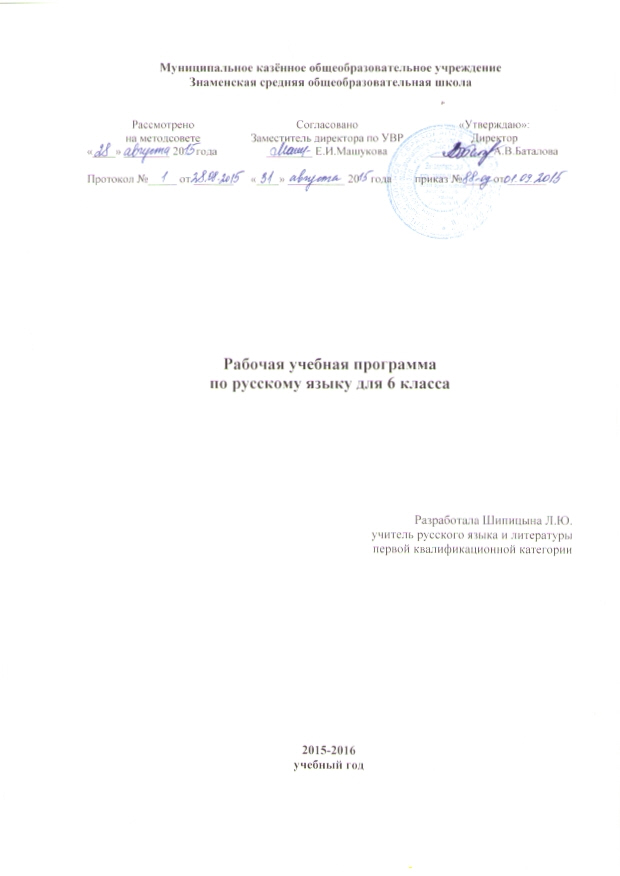 Рабочая программа составлена на основе следующих документов:Примерная программа основного общего образования по русскому языку. Баранов, М. Т.  Программа  по  русскому  языку к учебникам 5–9 классов / М. Т. Баранов, Т. А. Ладыженская, Н. М. Шанский // Программы общеобразовательных учреждений. Русский язык. 5–9 кл. Рекомендовано Министерством  образования  и  науки Российской Федерации. 6-е изд. – М. : Просвещение, 2005. (программа по русскому языку  - электронный ресурс)Количество учебных часов по предмету: 204. Количество часов по учебному плану – 204.Общее количество часов в неделю – 6. Учебники, учебно-методический комплект, методические пособия:1.Русский язык. 6 класс. Учеб. для общеобразоват. учреждений. В 2 ч. Ч.1 /  [М. Т. Баранов, Т.А. Ладыженская, Л.А. Тростенцова и др.; науч. ред. Н. М. Шанский]. М.: Просвещение, 2013.2. Русский язык. 6 класс. Учеб. для общеобразоват. учреждений. В 2 ч. Ч.2 /  [М. Т. Баранов, Т.А. Ладыженская, Л.А. Тростенцова и др.; науч. ред. Н. М. Шанский]. М.: Просвещение, 2013.3. Русский язык. Методические рекомендации. 6 класс: пособие для учителей общеобразоват. учреждений /  [Т.А. Ладыженская, М. Т. Баранов, Л.А. Тростенцова и др.]. -  М.: Просвещение,2012.4. Русский язык. Диктанты и изложения. 6 класс: пособие для учителей общеобразоват. организаций / Н.Н. Соловьёва. – М.: Просвещение, 2014.5. Русский язык. Тематические тесты. 6 класс: пособие для учащихся общеобразоват. организаций / И.А. Каськова. – М.: Просвещение, 2014. 6. Русский язык. Диагностические работы. 6 класс: пособие для учащихся общеобразоват. организаций / Н.Н. Соловьёва. – М.: Просвещение, 2014.7. Электронный ресурс.  Уроки русского языка в 6 классе: пособие для учителей общеобразоват. учреждений /  Г. А. Богданова. – М.: Просвещение, 2012. 8.Контрольно-измерительные материалы. Русский язык: 6 класс / Сост. Н.В. Егорова. – М.: ВАКО, 2010.9. Диктанты по русскому языку. 6 кл. / С.С. Петровская, И.Н. Черников. – М.: Дрофа, 2007.10. Раздаточные материалы по русскому языку. 6 кл. / А.Д. Дейкина, Т.М. Пахнова. – М.: Дрофа, 2007.11. Тесты. Русский язык. Все разделы школьного курса. 5 – 7 кл.: учебно-метод. пособие / О.С. Иссерс, Н.А. Кузьмина. – М.: Дрофа, 2007.Календарно-тематическое планирование 6 класс  русский язык  (М.Т. Баранов, Т.А. Ладыженская, Л.А. Тростенцова и др., на изучение курса выделено  204 часа; в неделю –6 часов)№ п/пТема урока.Элементы содержанияПрактич. часть програм.Текущ. и промеж. контроль  УУДДеятельность  обучающихсяМатериалы к уроку Домашнее заданиеДата урока Дата урока № п/пТема урока.Элементы содержанияПрактич. часть програм.Текущ. и промеж. контроль  УУДДеятельность  обучающихсяМатериалы к уроку Домашнее заданиепрограм.Факт.Раздел I. « Русский язык – один из развитых языков мира»Раздел I. « Русский язык – один из развитых языков мира»Раздел I. « Русский язык – один из развитых языков мира»Раздел I. « Русский язык – один из развитых языков мира»Раздел I. « Русский язык – один из развитых языков мира»Раздел I. « Русский язык – один из развитых языков мира»Раздел I. « Русский язык – один из развитых языков мира»Раздел I. « Русский язык – один из развитых языков мира»Раздел I. « Русский язык – один из развитых языков мира»Раздел I. « Русский язык – один из развитых языков мира»1Русский язык – один из развитых языков мираСодержаниеи структура учебного пособия. Язык как средство общения, его богатство, образность, выразительность. Притча о языкеБеседа, работа с учеб.Знать содержание и структуру учебного пособия, основные сред-ства художественной изобразительности; понятия ра'звитый и развито'й; определение языка как важнейшего средства человеческого общения.Уметь находить в тексте основные средства художественной изобразительности; составлять план лекции учителя§1-3 (учебник)стр.5 упр.302.09.1-я четв.Раздел II. «Повторение изученного в 5 классе»Раздел II. «Повторение изученного в 5 классе»Раздел II. «Повторение изученного в 5 классе»Раздел II. «Повторение изученного в 5 классе»Раздел II. «Повторение изученного в 5 классе»Раздел II. «Повторение изученного в 5 классе»Раздел II. «Повторение изученного в 5 классе»Раздел II. «Повторение изученного в 5 классе»Раздел II. «Повторение изученного в 5 классе»Раздел II. «Повторение изученного в 5 классе»2Фонетика, орфоэпия, графика. Фонетический разбор слова. ОрфографияАктуализацияи восстановление знаний, уменийи навыков, полученных в 5 классе; понятия орфограмма, нормы литературного языка, звуковой строй языка; порядок фонетического разбораДиалог, тренировочные упражнения, выборочный диктантЗнать основные орфограммы, изученные в 5 классе, понятие нормы русского языка; предмет изучения фонетики, орфоэпии. Уметь применять алгоритмы выбора верного написания; работать с таблицами и схемами; производить фонетический разбор слова§4стр.7 упр.603.09.3Морфемыв слове. Морфемный разбор словаАктуализацияи восстановление знаний, умений и навыков, полученных в 5 классе; понятия морфема, нулевое окончание; порядок морфемного разбораПрактикум, вопросы учителя, тестЗнать основные понятия темы. Уметь производить морфемный разбор слова; определять основную мысль текста, давать развёрнутые ответы на вопросы текста§5стр.14 упр.1903.09.4Орфограммыв приставках 
и корняхАктуализацияи восстановление знаний, уменийи навыков, полученных в 5 классе; порядок морфемного разбораРаботас учебником, тренировочные упражненияЗнать основные понятия темы. Уметь производить морфемный разбор слова; классифицировать орфограммы и применять алгоритмы выбора верного написания§5стр.15 упр.2204.09.5Части речи. Морфологический разбор словаАктуализацияи восстановление знаний, умений и навыков, полученных в 5 классе; порядок морфологического разбораКонтрольные вопросы; работа с учебником, распределительный диктантЗнать основные понятия темы. Уметь производить морфологический разбор слова; определять принадлежность слов к различным частям речи по морфологическим признакам§6стр.21 упр.3205.09.6Орфограммы 
в окончанияхУсловия выбора орфограммы в окончаниях существительных, прилагательных, глаголовВопросы учителя, работа с текстом учебника, практикумЗнать условия выбора орфограммы. Уметь выбирать орфограмму в зависимости от склонения и спряжения слова; определять типи стиль речи, находить изобразительно-выразительные средства, с помощью которых отмечены краски заката, солнечное освещение§7стр.23упр.3606.09.7Сочинение на тему «Интересная встреча» («Памятный день летних каникул») (упр. 38)Анализ предложенной темы, выбор формы написания, знакомство с памяткой «Как совершенствовать написанное» (с. 165)Развитие речи: сочинениеБеседа по вопросам учителя, творческая работаУметь определять тип и стиль сочинения; знать об особенностях и стилевом своеобразии разговорной речи (рассказа).Владеть навыками анализа композиционно-жанровых особенностей рассказа§7стр.24упр.38, работа по памятке 08.09.8СловосочетаниеОтличие словосочетаний от словаи предложения. Виды словосочетанийПрактикумЗнать, как называются члены словосочетания.Уметь отличать словосочетание от слова и предложения; самостоятельно составлять словосочетания по указанным схемам§8стр.25упр.4109.09.9Простое предложение. Знаки препинания в конце и внутри простого предложенияВиды простых предложений. Синтаксис и пунктуация простых предложенийтренинг, упражненияЗнать виды пунктуации в простых предложениях; термины пунктограмма, грамматическая основа. Уметь характеризовать предложение по цели высказывания, по эмоциональной окраске, пунктуационно верно оформлять на письме§9стр.27упр.4610.09.10Сложное предложение. Знаки препинанияв сложном предложенииСинтаксис и пунктуация сложного предложенияТренинг, упражнения, графический диктантЗнать общее и различие между простыми и сложными предложениями, способы связи простых предложений в составе сложного. Уметь выделять грамматические основы; различать простое предложение с однородными членами, соединёнными союзом и, и сложное предложение, части которого соединены также союзом и; пунктуационно верно оформлять на письме изученные конструкции предложений§10стр.29упр.5211.09.11Синтаксический и пунктуационный разбор предложенияПорядок синтаксического и пунктуационного разбора предложенияБеседа, тренинг, упражненияЗнать порядок синтаксического и пунктуационного разбора простого и сложного предложений. Уметь производить такой разбор§11стр.31упр.5412.09.12Прямая речь. ДиалогРазделительныеи выделительные знаки препинанияв предложениях с прямой речьюРазвитие речи: составление диалогаРабота с учебником, тренировочные упражненияЗнать о постановке знаков препинания при прямой речи и диалоге; о глаголах, вводящих прямую речь. Уметь определять границы прямой речи и слов автора; строить предложения с прямой речью по указанным схемам; превращать предложения с прямой речьюв диалог и наоборот, ставить знаки препинания в предложенияхс прямой речью и диалогах§12стр.33упр.5913.09.13ТекстТипы текста: повествование, описание, рассуждение. План выражения и план содержанияРабота с текстами, беседаЗнать определение текста; смысловые типы текстов. Уметь составлять текст из указанных предложений§13-17стр.35упр.6215.0914Стили речи. Официально-деловой стильПризнаки стилей. Жанры, характерные для различных стилейРабота с текстами, беседаЗнать понятие официально-деловой стиль; стилевые черты, сферу употребления. Уметь определять особенности данного стиля; отличать официально-деловой стиль от других стилей речи; составлять и оформлять деловые бумаги§18-19стр.50упр.9016.0915Контрольный диктант с грамматическим заданием.Входящий контрольОрфографические и пунктуационные навыки на уровне образовательных стандартовКонтрольный диктант с грамматическим заданиемВладеть орфографическими и пунктуационными навыками на уровне образовательных стандартов. Уметь сравнивать и анализировать языковые факты, отражать в письменной форме результаты своей деятельности17.09.16Анализ контрольного диктанта. Работа над ошибкамиЛиквидация пробелов. Работа над ошибкамиРабота над ошибками, словарный диктантЗнать орфограммы и пунктограммы в рамках изученных тем. Уметь анализировать контрольную работу, выполнять работу над ошибками, классифицируя их18.09.Раздел III. «Лексика и фразеология»Раздел III. «Лексика и фразеология»Раздел III. «Лексика и фразеология»Раздел III. «Лексика и фразеология»Раздел III. «Лексика и фразеология»Раздел III. «Лексика и фразеология»Раздел III. «Лексика и фразеология»Раздел III. «Лексика и фразеология»Раздел III. «Лексика и фразеология»Раздел III. «Лексика и фразеология»17Повторение изученного по лексике в 6 классеЛексикология. Лексическое и грамматическое значение слова. Синонимы, антонимы, омонимы. Однозначные и многозначные словаРабота 
с учебником, практикумЗнать основные лексические понятия; понятие о лексическом и грамматическом значении слова. Уметь определять значение многозначного слова, отличать омонимы от многозначных слов; уметь составить словарную статью, сравнивать статьи в толковом словаре§20стр.56упр.10119.09.18Лексикография. СловариПредмет изучения лексикографии. Классификация словарейРабота со словарями, практикумЗнать, что изучает лексикография. Уметь пользоваться словарями§28стр.78упр.13920.09.19-20Сочинение 
по картине 
А. М. Герасимова «После дождя»Рассматривание репродукции, собирание материалов к сочинению, составление планаРазвитие речи: сочинение по картинеТворческая работаЗнать композиционно-жанровое своеобразие и особенности текста-описания (сочинения-описания). Уметь определять тему, основную мысль текста, создавать текст на заданную тему, используя различные лексические средства связи, в частности описательный оборот, подбирать описательные обороты к ключевым словам в тексте Упр.103,104, презентация22.0923.09.21ОбщеупотребительныесловаРазличные пласты лексики по сфере употребления. Общеупотребительные словаРабота с текстами, беседаЗнать, что такое общеупотребительные слова. Уметь находить общеупотребительные и необщеупотребительные слова, объяснять их значение и уместность употребления §22стр.60упр.11024.09.22ПрофессионализмыСфера употребления профессионализмовРабота с учебником, беседа, тренингЗнать определение профессионализмов, сферу их употребления. Уметь находить профессионализмы в «Толковом словаре», составлять с ними распространённые предложения§23стр.63упр.11625.09.23ДиалектизмыСфера употребления диалектизмов. Слово учителяо В. И. ДалеРабота с учебником, беседа, тренинг, тест Знать понятия диалект, диалектная речь;  особенности частого употребления диалектизмов в текстах художественной литературы для создания соответствующего колорита. Уметь находить диалектные слова в «Толковом словаре», составлять с ними предложения§24стр.66упр.12026.09.24-25Сжатое изложение по тексту 
М. Булатова иВ. Порудоминского План как вид информационной переработки текста, подробное изложение текстаРазвитие речи: изложениеТворческая работаУметь составлять план, определять тип и стиль текста, самостоятельно редактировать и творчески перерабатывать собственный текст, сжато его излагатьупр. 119, стр.6527.0929.0926Жаргонизмыи эмоционально окрашенные словаПричина возникновения жаргонизмов в русском языке и ограниченность их употребления. Способы образования и употребление эмоционально окрашенных слов. Употребление эмоционально окрашенных слов в художественной литературеРабота с текстами, тренингЗнать о причинах возникновения и устаревания жаргонизмов, сфере их употребления; эмоционально окрашенных словах, их сфере употребления. Уметь находить жаргонизмыи эмоционально окрашенные слова в текстах, определять ихроль и значениеСправочник по русскому языкустр.58упр.10630.0927Устаревшие словаИсторизмы и архаизмы. Причины выхода слов из общего употребленияРабота с текстами, тренингЗнать понятия историзмы, архаизмы; отличие историзмов от архаизмов. Уметь пользоваться словарём устаревших слов, находить устаревшие слова в текстах художественной литературы, понимая  их назначение и роль в текстах§27стр.77упр.13601.1028НеологизмыНеологизмы. Причины появления новых слов в языкеРабота с текстами, тренинг, работа с «Толковым словарём»Знать понятие неологизмы; пути пополнения словарного состава русского языка. Уметь находить неологизмыв текстах упражнений; объяснять лексическое значение слов§26стр.74упр.13202.1029Исконно русские и заимствованные словаИсточники заимствования слов; способы толкования лексического значения словаРабота с текстами, тренинг, работа с «Толковым словарём», «Словарём иностранных слов»Знать источники заимствования слов. Уметь находить заимствованные слова, определять, откуда они заимствованы, их лексическое значение§25стр.70упр.12603.1030ФразеологизмыФразеологизм – устойчивое словосочетание, близость фразеологизма к слову; его роль в художественной речи.  Происхождение фразеологизмов. Историческая справкаРабота с текстами, тренинг, работа с «Толковым словарём», «Фразеологическим словарём»Знать определение фразеологизмов, их значение; способность фразеологизмов быть синонимом слова.Уметь находить фразеологизмыв «Толковом словаре», «Словаре фразеологизмов»;  заменять слова синонимичными им фразеологизмами; использовать фразеологизмы в речи§29-30стр.83упр.14604.1031Повторениеи обобщение изученного в разделе «Лексика»Систематизация знаний по теме «Лексика». Подготовка к контрольному диктантуПрактикум, 
работа со словарями, диктант Знать основные лексические понятия; уметь пользоваться словарямиСтр.79, раздел «повторение»стр.80упр.14106.1032Тест по теме «Лексика»Систематизация знаний по теме «Лексика». Тематический контроль знаний, уменийи навыковТестЗнать основные лексические понятия; владеть навыками самоконтроля и самостоятельной работыТематические тестыПодготов. к контр. дикт.07.1033Контрольный диктант по теме «Лексика»Орфографические и пунктуационные навыки на уровне образовательных стандартовКонтрольный диктант с грамматическим заданиемВладеть орфографическимии пунктуационными навыкамина уровне образовательных стандартов. Уметь сравнивать и анализировать языковые факты, отражатьв письменной форме результаты своей деятельности08.1034Анализ контрольного диктанта. Работа над ошибкамиЛиквидация пробелов. Работа над ошибкамиРабота над ошибками, словарный диктантЗнать орфограммы и пунктограммы в рамках изученных тем. Уметь анализировать контрольную работу, классифицировать ошибки и выполнять работу над ошибкамистр.46 упр.8309.10Раздел IV. «Словообразование и орфография»Раздел IV. «Словообразование и орфография»Раздел IV. «Словообразование и орфография»Раздел IV. «Словообразование и орфография»Раздел IV. «Словообразование и орфография»Раздел IV. «Словообразование и орфография»Раздел IV. «Словообразование и орфография»Раздел IV. «Словообразование и орфография»Раздел IV. «Словообразование и орфография»Раздел IV. «Словообразование и орфография»35-37Словообразование и орфография. Повторение изученного в 5 классеСтруктура слова, значение и правописание морфемРабота с текстами, тренинг, беседаЗнать понятие морфема, способы словоизменения, неизменяемость служебных частей речи и наречий; нулевое окончание; закрепленность лексического значения в корне. Иметь представление о корневой омонимии, паронимах (без определния).Уметь различать однокоренные слова и формы слова; производить морфемный разбор§31стр.90упр.16110.1011.1013.1038Описание интерьераОсобенности описания интерьераРабота с текстами, тренинг, беседаЗнать понятие интерьер;  описание как смысловой тип текста; структуру описания помещения. Уметь описывать (в сочинении – помещение) и различать описание в художественном и официально-деловом стилях; самостоятельно редактировать и творчески перерабатывать собственный текст§32стр.54упр.96 (стр. 94 упр.166 – по желанию)14.1039-40Основные способы образования слов в русском языкеСловообразовательный анализ слов. Определение исходного и производного словаЗнать понятие этимология слова; основные способы образования слов (морфемный и неморфологический); лексическое значение некоторых приставок и суффиксов;особенности полной и неполной парадигмы (на примере глагола победить). Уметь определять способ образования слова (от чего и с помощью чего образовано слово); производить словообразовательный разбор§33стр.97 упр.171стр.99 упр.17615.1016.1041Этимология словаПредмет науки этимологии; знакомство с этимологическим словарёмРазвитие речи: устное выступление на темуРабота с «Толковым словарём», «Этимологическим словарём», тренинг, беседа по вопросам учителяЗнать, какие сведения сообщаются в словарной статье этимологического словаря.Уметь пользоваться этимологическим словарём; распознавать значение слов по их происхождению; пользуясь этимологическим словарём, подготовить устное выступление на предложенные темы (упр. 131) §34стр.102 упр.17917.1042Систематизация материалов к сочинению. Сложный планОсобенности описания помещения. Сложный планБеседа по вопросам, составление плана, выборочный пересказ текстаЗнать описание как смысловой тип текста; понятия простой и сложный план, отличие простого плана от сложного. Уметь составлять сложный план, самостоятельно редактировать и творчески перерабатывать собственный текст, используя составленный план§3518.1043Буквы о и а 
в корне -кос- – -кас-Правописание чередующихся гласных в корне. Условия выбора гласных о и а в корне 
-кос- –  -кас-Упражнения, выборочный диктант, работа с учебникомЗнать понятие о чередовании; условия выбора гласных о и а в корне -кос- – -кас-.Уметь находить слова с чередующимися гласными, делать правильный выбор гласных, обозначать условия этого выбора; отличать слова с чередующимися гласными от слов с проверяемыми гласными§36стр.105упр.18620.1044Буквы о и а 
в корне -гор- – -гар-Правописание чередующихся гласных в корне. Условия выбора гласных о и а в корне -гор- –  -гар -Упражнения, выборочный диктант, работа с учебникомЗнать понятие о чередовании; условия выбора гласных о и а в корне -гор- – -гар-. Уметь находить слова с чередующимися гласными, делать правильный выбор гласных, обозначать условия этого выбора; отличать слова с чередующимися гласными от слов с проверяемыми гласными§37-38стр.107 упр.19121.1045Буквы ы и и после приставокУсловия выбора букв ы и и после приставокОбъяснительный диктант, тренировочные упражненияЗнать условия выбора гласных ы и и после приставок. Уметь находить данную орфограмму; письменно объяснять условия выбора данных букв§39стр.110 упр.200 – 1вар., упр.199 – 2 вар.22.1046-47Гласные в приставках пре- и при-Выбор приставокв соответствии с лексическим значением словаТренировочные упражнения, выборочный диктантЗнать, что выбор приставок зависит от лексического значения приставки. Уметь различать приставки пре- и при-; выбирать написание приставки в соответствии с лексическим значением §40стр.114упр.204стр.115 упр.20823.1024.1048Трудные случаи написания приставок пре- и при-Трудные случаи написания приставок пре- и при-. Работа с орфографическим словарёмТренировочные упражнения, выборочный диктантЗнать, что выбор приставок зависит от лексического значения приставки. Уметь различать приставки пре- и при-; выбирать написание приставки в соответствии с лексическим значением; в трудных случаях обращаться к словарям§40, стр.11525.1049Соединительные о и е в сложных словахСпособы образования новых слов. Правила выбора соединительной гласнойВыборочный диктант, объяснительный диктант, тренировочные упражненияЗнать понятие соединительные гласные; условия выбора соединительных гласных в сложных словах. Уметь применять полученные знания на письме§41стр.120упр.21727.1050Сложносокращённые словаЛексическое значение сложносокращённых слов; употребление ихв речи. Подготовка к контрольному диктантуТренинг, упражненияЗнать понятие сложносокращённые слова; способы их образования. Уметь правильно читать сложносокращённые слова, определять, как они образованы; связывать сложносокращённые слова с глаголами в прошедшем времени§42стр.122 упр.22228.1051Контроль-ный диктант с грамматическим заданиемОрфографические и пунктуационные навыки на уровне образовательных стандартовКонтрольный диктант с грамматическим заданиемВладеть орфографическимии пунктуационными навыкамина уровне образовательных стандартов. Уметь сравнивать и анализировать языковые факты, отражатьв письменной форме результаты своей деятельности29.1052Анализ контрольного диктанта. Работа над ошибкамиЛиквидация пробелов. Работа над ошибкамиРабота над ошибками, словарный диктантЗнать орфограммы и пунктограммы в рамках изученных тем. Уметь анализировать контрольную работу,  выполнять работу над ошибками, классифицируя их30.1053Морфемныйи словообразовательный разбор словаПлан словообразовательного и морфемного разбораУпражнения, графический диктант, практикумЗнать планы разборов.Уметь производить словообразовательный и морфемный разбор слова; графически обозначать части слова; называть способы образования слов; строить словообразовательные цепочки§43стр. 126 упр.23031.1054-55Повторениеи обобщение изученного в разделе «Словообразование и орфография»Систематизация и промежуточный контроль знаний по теме «Словообразование и орфография». Практикум, работа со словарями, диктант, словарный диктант, контрольные вопросыЗнать основные понятия раздела.Уметь пользоваться словарями, выполнять морфемный и словообразовательный разбор слов, находить изученные орфограммы; письменно объяснять условия выбора данных буквстр.126 раздел «Повторение»стр. 127 упр.23301.1110.112-я четв.56-57Сочинениепо картинеТ. Н. Яблонской «Утро»Описание в художественном стиле речи. Составление плана сочинения, отбор материалаРазвитие речи: сочинение по картинеВопросы, работа по картине, с учебником, опорными записямиЗнать структуру описания в художественном стиле по картине. Уметь составлять текст-описание по картине; самостоятельно редактировать и творчески перерабатывать собственный текстстр. 123упр. 225, картинная галерея, презентация11.1112.11Раздел V. « Морфология и орфография»Раздел V. « Морфология и орфография»Раздел V. « Морфология и орфография»Раздел V. « Морфология и орфография»Раздел V. « Морфология и орфография»Раздел V. « Морфология и орфография»Раздел V. « Морфология и орфография»Раздел V. « Морфология и орфография»Раздел V. « Морфология и орфография»Раздел V. « Морфология и орфография»58-59Имя существительное. Повторение изученного в 5 классеСистематизация знаний, умений и навыков, полученных в 5 классеПисьмо другу, работа с учебником, беседа по вопросамЗнать морфологические признаки существительного; его роль в предложении; род, число, падеж, типы склонения существительных. Уметь дифференцировать понятие «живое – мёртвое» и грамматическую категорию одушевлённости – неодушевлённости; ставить большую букву и кавычки в написании имён собственных; писать почтовый адрес§44стр. 131 выучить термины, упр.244стр.135 упр.25213.1114.1160Повторение. Склонение имён существительных. Падежные окончания существительных на -ия, -ие, -ийСистематизация знаний, умений и навыков, полученных в 5 классеУпражнения, тренингЗнать правильное определение падежа; склонение существительных на -ия, -ие, -ий, морфемный состав данных существительных. Уметь ставить падежный вопрос 
к существительному; правильно употреблять предлоги с падежами§4415.1161-62Разносклоня-
емые существительные. 
Буква е в суффиксе существительных 
на -мяОсобенности склонения существительных на -мя; правописание их окончаний и суффиксовДиктант, объяснительный диктант, тренировочные упражненияЗнать об особенностях изменения разносклоняемых существительных; орфограммах «Буква и на конце слов на -мя»; «Буква е в суффиксе -ен- существительных на -мя». Уметь объяснять условие выбора гласных в окончаниях существительных на -мя; правильно образовывать формы косвенных падежей данных существительных; находить и правильно писать разносклоняемые существительные§461 вар. – стр.136 упр.256, 2 вар. – 258 стр.136 правило, 1 вар. – упр.262, 2 вар. - 26317.1118.1163-65Несклоняемые имена существительныеПроисхождение несклоняемых существительных; их употреблениев косвенных падежах. Способы определения рода несклоняемых существительныхПрактикум, упражненияЗнать о несклоняемых существительных. Уметь правильно употреблять 
в речи несклоняемые существительные; определять род несклоняемых существительных; соблюдатьорфоэпические нормы сложносокращённых и несклоняемых существительных, согласовывать с ними глаголы в прошедшем времени и прилагательные§47-48стр.140 правилостр. 142 упр.269описать свой родной край19.1120.1121.1166Имена существительные общего родаПричины появления и правильное употребление существительных общего родаПрактикум, упражненияЗнать понятие существительное общего рода. Уметь правильно согласовывать прилагательные и глаголы в форме прошедшего времени с существительными общего рода; составлять предложения с данными словами, употребляя их для обозначения лиц как мужского, так и женского пола§4922.1167Морфологический разбор имени существительногоПорядок морфологического разбора Практикум, упражненияЗнать и уметь производить морфологический разбор имени существительного§501 вар. -  упр. 283, 2 вар. - 28124.1168Подготовкак сочинению по личным наблюдениям «Первый разв музее»(упр. 284)Сочинение-описание по личным наблюдениямРазвитие речи: сочинениеТворческая работаЗнать о временном единстве в повествовании.Уметь подбирать и систематизировать материал, грамотно излагать свои мысли на заданную тему, правильно писать слова в соответствии с изученными орфограммами; редактировать текст.Подготовка к сочинению (упр.284)25.1169-70Не с существительнымиУсловия выбора написания не с существительнымиОбъяснительный диктант, выборочный диктант, тест, тренировочные упражненияЗнать условия выбора слитногои раздельного написания не с существительными. Уметь различать не – приставку, 
не – часть корня, не – частицу; обосновывать слитное и раздельное написание не с существительными; графически обозначать условия выбора; объяснять значение слов с помощью синонимов с приставкой не§51стр. 151 упр.288стр. 152 упр.29126.1127.1171-72Буквы ч и щ 
в суффиксе 
-чик и -щикПравописание суффиксов -чик и -щик. Условия выбора букв ч и щОбъяснительный диктант, выборочный диктант, тест, тренировочные упражненияЗнать условия выбора букв ч и щ в суффиксах -чик и -щик. Уметь сопоставлять произношение и написание существительных с суффиксами -чик, -щик; работать с «Толковым словарём»§52стр. 155 упр.296, 29728.1129.1173-74Повторение по теме «Имя существительное»Повторение и систематизация знаний по теме «Имя существительное»Упражнения, тест, контрольные вопросыЗнать основные орфограммы, изученные в разделе «Имя существительное».Уметь использовать основные приёмы информационной переработки устного и письменного текста. Владеть навыками самостоятельной работыстр. 159 отвечать на вопросыстр. 161 упр.31401.1202.1275Гласные в суффиксах -еки -ик имен 
существительныхПравописание суффиксов эмоционально окрашенных слов-существительныхРаботас учебником, тренировочные упражненияЗнать условия выбора суффиксов -ек и -ик.Уметь грамотно употреблятьи правильно писать имена существительные с уменьшительно-ласкательными суффиксами§5303.1276Гласные о и е после шипящих в суффиксах существительныхВыбор гласных о и е после шипящих в суффиксах и окончаниях именных частей речиВыборочный диктант, тренингЗнать условия выбора гласных о и е после шипящих в суффиксах существительных; значение суффиксов (пренебрежительное, названия животных). Уметь определять значение суффиксов; обозначать условия выбора о и е после шипящих в суффиксах и окончаниях существительных; подбирать антонимы к словам; письменно обозначать способ образования слов (по образцу)§54стр. 159 упр.30704.1277Тест по теме «Имя существительное»Проверка и тематический контроль знаний, уменийи навыковТестированиеЗнать правила написания основных орфограмм.Уметь использовать полученные знания по теме.Владеть навыками самостоятельной работы и самоконтроляТематич. тестыстр. 163 упр.31705.1280Контрольный диктант с грамматическим заданием по теме «Имя существительное»Орфографические и пунктуационные навыки на уровне образовательных стандартовКонтрольный диктант с грамматическим заданиемВладеть орфографическимии пунктуационными навыкамина уровне образовательных стандартов. Уметь сравнивать и анализировать языковые факты, отражатьв письменной форме результаты своей деятельности09.1281Анализ контрольного диктанта по теме «Имя существительное». Работа над ошибкамиЛиквидация пробелов. Работа над ошибкамиРабота над ошибками, словарный диктантЗнать орфограммы и пунктограммы в рамках изученных тем. Уметь анализировать контрольную работу, классифицировать ошибки и выполнять работу над ошибками10.12Раздел VI. « Имя прилагательное»Раздел VI. « Имя прилагательное»Раздел VI. « Имя прилагательное»Раздел VI. « Имя прилагательное»Раздел VI. « Имя прилагательное»Раздел VI. « Имя прилагательное»Раздел VI. « Имя прилагательное»Раздел VI. « Имя прилагательное»Раздел VI. « Имя прилагательное»Раздел VI. « Имя прилагательное»78-79Повторение изученного в 5 классе по теме «Имя прилагательное»Морфологические признаки прилагательного, его синтаксическая рольв предложенииВыборочный диктант, объяснительный диктант, упражненияЗнать основные морфологические признаки прилагательного, его синтаксическую роль в предложении.Уметь находить прилагательныев тексте, устанавливать их связьс существительным, определять род, число, падеж; различать твёрдый и мягкий типы основы, ставить вопрос от существительного к прилагательному, чтобы правильно написать безударное падежное окончание прилагательного Учебник Ч.2, §55стр.4  упр.319 стр.7 упр.324  06.1208.1282Повторение изученного в 5 классе по теме «Имя прилагательное»Морфологические признаки прилагательного, его синтаксическая рольв предложенииУпражнения, тренингЗнать написание падежных окончаний прилагательных; морфемный состав прилагательных; правило выбора буквы после шипящей в окончаниях прилагательных; переход из одной части речи в другую (рабочий, столовая). Уметь производить морфологический разбор, применяя полученные знания§55упр.32511.1283Описание природыОписание как тип речи; понятие пейзажной зарисовкиРазвитие речиУпражнения, работа с текстами, учебникомЗнать структуру описания как типа речи; понятие пейзажная зарисовка. Уметь составлять текст-описание пейзажа, использовать художественно-изобразительные средства; самостоятельно редактировать и творчески перерабатывать собственный текст§56стр.9 упр.32912.1284-85Степени сравнения прилагательныхЗначение, образование и изменение прилагательных 
в сравнительной 
и превосходной степениРабота с текстом, упражненияЗнать общий признак образования степеней сравнения, общее правило: одно слово – простая степень, два слова – составная степень. Уметь находить прилагательныев сравнительной и превосходной степени, определять их рольв предложении§57стр.10-11, правило, упр.333 – 1 вар., упр.331 – 2 вар.стр.12, правило, стр.14 правило, упр.33713.1215.1286Разряды имён прилагательных по значению. Качественные прилагательныеРазряды прилагательных по значению и форме. Признаки качественных прилагательных, их значениеРазвитие речиУпражнения, работа с текстами, учебником, составление сказки по данному началуЗнать существенные и второстепенные признаки качественных прилагательных, их значение; что от качественных прилагательных образуются сложные прилагательные путём их повтора (бледный-бледный), прилагательные с приставкой не- (неаккуратный).Уметь находить качественные прилагательные в тексте, подчёркивать их как члены предложения; продолжать текст по заданному началу с использованием качественных прилагательных§58стр. 17 упр.341, 34216.1287Относительные прилагательныеПризнаки относительных прилагательных, их значениеВыборочный диктант, 
упражнения, работа с текстами, учебникомЗнать существенные и второстепенные признаки относительных прилагательных, их значение; прилагательные, ставшие собственными наименованиями; правило написания большой буквы в наименованиях. Уметь определять разряд прилагательного по набору признаков; использовать полученные знания на письме§59стр.19 упр.34417.1288Притяжательные прилагательные с суффиксами –ий-ин (-ын),-ов (-ев)Признаки притяжательных прилагательных, их значение. Притяжательные прилагательные с суффиксом -ий. Условия выбора ь и ъ Притяжательные прилагательныес суффиксами-ин (-ын), -ов (-ев).Морфемный состав данных прилагательныхУпражнения, работа с текстами, учебником, объяснительный диктантЗнать существенные и второстепенные признаки притяжательных прилагательных, их значение, способ образования; правило написания ь перед окончанием прилагательных на -ий.Уметь заменять словосочетание «сущ. + сущ.» на словосочетание «сущ. + притяжательное прилаг.»Знать особенности притяжательных прилагательных с суффиксами -ин (-ын), -ов (-ев); этимологию русских фамилий; диалектные слова, ставшие основой фамилий; морфемный состав данных прилагательных§60стр.22 упр.350 18.1289Контрольный диктант с грамматическим заданием за 2 четвертьОрфографические и пунктуационные навыки на уровне образовательных стандартовКонтрольный диктант с грамматическим заданиемВладеть орфографическимии пунктуационными навыкамина уровне образовательных стандартов. Уметь сравнивать и анализировать языковые факты, отражатьв письменной форме результаты своей деятельности19.1290Анализ контрольного диктанта. Работа над ошибкамиЛиквидация пробелов. Работа над ошибкамиРабота над ошибками, словарный диктантЗнать орфограммы и пунктограммы в рамках изученных тем. Уметь анализировать контрольную работу, классифицировать ошибки и выполнять работу над ошибками20.1291Морфологический разбор прилагательногоПорядок морфологического разбора прилагательногоПрактикум, упражненияЗнать порядок морфологического разбора имени прилагательного и уметь его производить§61стр.24 упр.353 (1вар.), 354 (2 вар.)22.1292-93Не с прилагательнымиСпособ рассуждения при выборе слитного или раздельного написания не с прилагательнымиУпражнения, работа с текстами, учебником, объяснительный диктантЗнать условия выбора написания не с прилагательными. Уметь правильно применять правило для написания не с именами прилагательными§62стр.26 упр.358стр.28упр.36123.1224.1294Буквы о и е после шипящихи ц в суффиксах прилагательныхУсловия выбора гласных о и е после шипящих и цв суффиксах прилагательныхУпражнения, работа с текстами, учебником, объяснительный диктантЗнать условия выбора гласных о и е после шипящих и ц в суффиксах прилагательных§63стр.29 упр.363правило25.1295Сочинение-описание  по картине Н. П. Крымова «Зимний вечер» (упр. 364)Описание как тип речи; понятие о пейзажной зарисовке 
в художественном стиле речиРазвитие речи: сочинение по картинеТворческая работа по картине Н. П. Крымова «Зимний вечер»Знать структуру описания как типа речи; понятие пейзажная зарисовка в художественном стиле речи. Уметь составлять текст – описание пейзажа по картине, использовать художественно-изобразительные средства; самостоятельно редактировать и творчески перерабатывать собственный текст§64, стр.29 упр.36426.1296-97Одна и две буквы н в суффиксах прилагательных. Образование прилагательныхс помощью суффиксов -н-, 
-онн-, -енн-Правило выбора н и нн в суффиксах прилагательныхУпражнения, работа с текстами, учебником, объяснительный диктантЗнать правило написания -н- 
и -нн- в суффиксах прилагательных. Уметь производить морфемный (словообразовательный) анализ слова, понимая оттенки значения слов типа масленый и масляный; ветреный и ветряной§64стр.31 упр.36827.1212.013-я четв.98-99Образование прилагательных с помощью суффиксов -ин-, -ан-,-ян-Значение и правописание суффиксов -ин-, -ан-, -ян-; правописание -н- и -нн- в полной и краткой форме прилагательныхУпражнения, работа с текстами, учебником, объяснительный диктантЗнать смысловое значение суффиксов -ин-, -ан-, -ян-; слова 
с «ложными суффиксами»: юный, свиной, единый, зелёный, пряный; -н- и -нн- в краткой форме прилагательныхстр.33упр.374правило (стр.29)упр.37513.0114.01100Различение на письме суффиксов прилагательных -к- 
и -ск-Закономерности образования прилагательных с помощью суффиксов 
-к- и -ск-Упражнения, работа с текстами, учебником, объяснительный диктант, выборочный диктантЗнать об образовании с помощью суффикса -к- качественных прилагательных, с помощью -ск- – относительных прилагательных; об устаревших словах на -цкий (молодецкий, аглицкий, бурсацкий, яицкий). Уметь различать на письме суффиксы -к- и -ск-§65стр.35упр.377 (1 вар.),упр.378 (2вар.)15.01101-103Дефисное 
и слитное написание прилагательныхСпособы образования сложных прилагательных; основные правила написания сложныхприлагательныхУпражнения, объяснительный диктант, тестЗнать способы образования сложных прилагательных; условия употребления дефиса в сложных прилагательных, различения слитного и раздельного написания слов; дефисное и слитное написание в географических названиях типа Западно-Сибирская низменность, но западносибирский уголь. Уметь правильно писать сложные прилагательные§66правиластр.35упр.382 упр.385стр.39 - вопросы16.0117.0119.01104-105Повторениепо теме «Имя прилагательное»Повторение основного блока орфограмм прилагательного, морфологический и морфемный разбор прилагательногоТренинг, упражнения, выборочный диктант, беседаЗнать основной блок орфограмм прилагательного, морфологический и морфемный разбор прилагательного; аналогичные орфограммы темы «Существительное»Раздел «Повторение» , стр.39стр.39упр.38720.0121.01106-107Сочинение-описание «Произведения народного декоративного творчества»Закрепление знаний о тексте-описании; анализ текстас точки зрения функциональной разновидности языка, создание текстов разных жанров и стилейРазвитие речи: сочинение на темуТворческая работаЗнать структуру описания предмета (произведения народного творчества). Уметь раскрывать тему и основную мысль; самостоятельно редактировать и перерабатывать собственный текстСтр. 42 упр. 392, 39322.0123.01108Тестирование по теме «Имя прилагательное»Проверка и тематический контроль знаний, уменийи навыков по теме «Имя прилагательное»ТестированиеЗнать правила написания основных орфограмм. Уметь использовать полученные знания по теме. Владеть навыками самостоятельной работы и самоконтролястр.40упр.38924.01109Контрольный диктант 
с грамматическим заданием по теме «Имя прилагательное»Орфографические и пунктуационные навыки на уровне образовательных стандартовКонтрольный диктантс грамматическим заданиемВладеть орфографическимии пунктуационными навыкамина уровне образовательных стандартов. Уметь сравнивать и анализировать языковые факты, отражатьв письменной форме результаты своей деятельности26.01110Анализ контрольного диктанта по теме «Имя прилагательное». Работа над ошибкамиЛиквидация пробелов. Работа над ошибкамиРабота над ошибками, словарный диктант, рецензирование публичных выступленийЗнать орфограммы и пунктограммы в рамках изученных тем. Уметь анализировать контрольную работу, выполнять работу над ошибками, классифицируя ихстр.40упр.39027.01Раздел VII. « Имя числительное»Раздел VII. « Имя числительное»Раздел VII. « Имя числительное»Раздел VII. « Имя числительное»Раздел VII. « Имя числительное»Раздел VII. « Имя числительное»Раздел VII. « Имя числительное»Раздел VII. « Имя числительное»Раздел VII. « Имя числительное»Раздел VII. « Имя числительное»111-112Имя числительное как часть речиМорфологические признаки числительного, общее значение, его синтаксическая роль в предложении, отличие числительного от других частей речиБеседа, работа с текстом, упражненияЗнать основные морфологические признаки числительного, его общее значение, синтаксическую роль в предложении. Уметь находить числительные в тексте; правильно читать числительные, употреблять их в речи; составлять деловые бумаги, используя числительные§67стр.43, правилоупр.396упр.39728.0129.01113Простые, сложные и составные числительныеЗнакомство с признаками различия простых, сложных и составных числительных, их строениемРабота с учебником, упражненияЗнать признаки различия простых и составных числительных. Уметь различать простые и составные числительные; подчёркивать простые числительные как члены предложения; определять падежи числительных; составлять словосочетания «составное числительное + существительное», обозначать в них главное слово§68стр.46упр.40030.01114Мягкий знак на конце и в середине числительныхУсвоение правила «Мягкий знак на конце и в середине числительного»Распределительный диктант, работас учебником, упражненияЗнать строение сложных числительных, правило написания ь 
на конце и в середине числительного; соединительные гласные, сложение как морфологический способ словообразования. Уметь различать составныеи сложные числительные, правильно писать ихстр. 47, §69 стр. 48 упр.40331.01115Разряды количественных числительныхОтличительные признаки разных разрядов числительных, употребление в речиРабота с учебником, упражненияЗнать разряды количественных числительных. Уметь находить их в тексте, определять разряд, синтаксическую роль в предложении§ 70стр. 50 упр.40702.02116-117Числительные, обозначающие целые числаОсобенности склонения числительных, обозначающих целые числа. Склонение числительных полтораи полторастаРабота с учебником, упражненияЗнать особенности склонения числительных, обозначающих целые числа; орфограмму «Гласная и в окончаниях числительных». Уметь находить числительные в тексте, определять их разряд, правильно писать и употреблять падежные формы количественных числительных, заменять цифры словами§ 71§72стр. 51 упр.410стр. 55 упр.41703.0204.02118Выборочное изложение «Возвращение Владимира в отчий дом»
Работа с текстом (по отрывку из  повести А.С. Пушкина «Дубровский»): определение темы, идеи, составление планаРазвитие речи: изложениеТворческая работаУметь определять границы текста для выборочного пересказа, продумывать его композицию, объяснять цель выборочных изложений и их значение в работе над сочинением на литературную тему, адекватно передавать содержание текста с заданной степенью свёрнутостиупр.347Закончить изложение05.02119Дробные числительныеЗнакомство со значением, образованием, особенностями склонения дробных числительныхРабота с учебником, упражнения, выборочный диктантЗнать функции, состав, особенности склонения дробных числительных; определение: не всякое слово, обозначающее часть от целого, является числительным (слова с пол-, полу-).Уметь правильно определять дробные числительные§ 73стр. 56 упр.42006.02120-121Собирательные числительныеЗнакомство со значением собирательных числительных, их образованием, особенностями их сочетаемости с существительными; особенностями изменения числительных оба, обеУпражнения, тренингЗнать определение собирательных числительных, их образование, особенности сочетания с существительными; особенности изменения числительных оба, обе; имена существительные, имеющие форму только множественного числа, вариативность употребления количественных и собирательных числительных. Уметь правильно употреблять собирательные числительные в речи§ 74стр. 58 упр.423стр. 59 упр.42607.0209.02122-123Порядковые числительныеЗнакомство с понятием порядковые числительные, их значением, образованием, изменением; совершенствование навыков употребления порядковых числительных в косвенных падежахВопросы, взаимопроверка, упражнения, тренингЗнать об изменениях порядковых числительных, согласовании ихс существительными, назначениив речи; сложных прилагательных,в состав которых (первая основа) входит числительное. Уметь разграничивать количественные и порядковые числительные, использовать их в речи§70Диагностические работы (Н.Н.Соловьёва «Диагност. работы)Морфологический разбор порядкового числительногосоставление диктанта из числительных10.0211.02124Морфологический разбор числительногоПорядок морфологического разбора числительногоПрактикум, упражненияЗнать и уметь производить морфологический разбор числительного§ 75стр.61 морфол. разбор числит. (по выбору) – упр.42712.02125-126Повторение по теме «Имя числительное»Систематизация сведений о числительном на основе морфологического разбора этой части речиКонтрольные вопросы(с. 62), опорные записи, проблемные задания, упражненияЗнать основные морфологические категории числительных. Уметь правильно употреблять числительные разных разрядов, производить морфологический разбор, устранять типичные ошибки в употреблении числительныхстр.62 «Повторение»стр.62 упр.430 – рассказ о числ. по  плану1 вар.-упр.431, 2 вар. – упр.43213.0214.02127Тест по теме «Имя числительное»Проверка и тематический контроль знаний, умений и навыков по теме «Имя числительное»ТестированиеЗнать правила написания основных орфограмм.Уметь использовать полученные знания по теме.Владеть навыками самостоятельной работы и самоконтроляТематические тесты2-й вариант теста по теме «Имя числительное»16.02128Контрольный диктант с грамматическим заданием по теме «Имя числительное»Орфографические и пунктуационные навыки на уровне образовательных стандартовКонтроль-ный диктантс грамматическим заданиемВладеть орфографическимии пунктуационными навыкамина уровне образовательных стандартов.Уметь сравнивать и анализировать языковые факты, отражатьв письменной форме результаты своей деятельностиДиктанты (Н.Н. Соловьёва)17.02129Анализ контрольного диктанта по теме «Имя числительное». Работа над ошибкамиЛиквидация пробелов. Работа над ошибкамиРабота над ошибками, словарный диктант, рецензирование публичных выступленийЗнать орфограммы и пунктограммы в рамках изученных тем. Уметь анализировать контрольную работу, классифицировать ошибки и выполнять работу над ошибкамиЗакончить  работу над ошибками, заполнить таблицу18.02130Анализ домашних сочинений на тему «Берегите природу!» (упр. 432)Публичное выступление учащихсяс последующим обсуждением (рецензированием)Развитие речиРецензирование работ учащихсяЗнать признаки текста, его стилистические особенности. Уметь анализировать созданные тексты, работать над речевыми 
и стилистическими ошибками; 
редактировать текст не только собственного сочинения, но и другого автора (быть консультантом-редактором)стр. 63 упр.432Морфолог. разбор им.числ. (из упр. 432)19.02131-132РезервныеурокиДиагностические работы, тематические тесты, тренировочные диктанты20.0221.02Раздел VIII. « Местоимение»Раздел VIII. « Местоимение»Раздел VIII. « Местоимение»Раздел VIII. « Местоимение»Раздел VIII. « Местоимение»Раздел VIII. « Местоимение»Раздел VIII. « Местоимение»Раздел VIII. « Местоимение»Раздел VIII. « Местоимение»Раздел VIII. « Местоимение»133-134Местоимение как часть речиЗнакомство с семантикой местоимения как самостоятельной частью речи; группами местоимений, их морфологическими признаками и синтаксической рольюПрактикум, упражнения, беседаЗнать о соотнесённости местоимения с грамматическими именами; об употреблении местоимений для связи предложений в тексте, цепной связи, о связи в сложноподчинённых предложениях. Уметь находить местоимения 
в тексте и определять их роль, правильно употреблять в речи§ 76стр. 64  - правило, упр. 433 упр.43624.0225.02135-136Личные местоименияЗнакомство со значениями личных местоимений, их морфологическими признаками, синтаксической ролью, особенностями склонения, правописанием с предлогами; формами вежливости при употребленииместоимений тыи ВыБеседа, практикум, упражненияЗнать систему личных местоимений, их морфологические признаки, синтаксическую роль, особенности их склонения. Уметь правильно употреблять личные местоимения в речи, без ошибок писать местоименияс предлогами; устранять типичные ошибки при употреблении личных местоимений (местоимение употреблено без предшествующего существительного)§ 77стр. 68упр. 441стр. 69упр. 44426.0227.02137Возвратное местоимение себяЛексическое значение и особенности склонения местоимения себяБеседа, практикум, упражненияЗнать о лексическом значениии особенностях склонения местоимения себя. Уметь употреблять местоимение себя в нужной форме; употреблять местоимение себя в составе фразеологических оборотов; составлять очерк (рассказ о себе) в свободной форме; устранять недочёты в употреблении местоимений§ 78стр. 70 упр. 44728.02138Рассказ по сюжетным картинкам(упр. 448)Рассказ на тему «Как я однажды помогал маме»Развитие речиПрактикум, творческая работаЗнать структуру рассказа по картинкам. Уметь вести рассказ от 1-го лица, учитывая композицию истории (вступление, кульминация и заключение); выбирать языковые средства в соответствии со стилем речистр. 71 упр. 448закончить работу02.03139Вопросительные местоименияЗнакомство с вопросительными местоимениями, их назначениемв речиБеседа, практикум, упражненияЗнать вопросительные местоимения, их назначение в речи. Уметь употреблять в речи вопросительные местоимения с учётом их склонения; интонационно правильно произносить предложения с вопросительными местоимениями§ 79стр. 74 упр.45303.03140Относительные местоименияЗнакомство с относительными местоимениями, их употреблением в речиБеседа, практикум, упражнения, проблемные заданияЗнать относительные местоимения, их употребление в речи; союзные слова; сложноподчинённые предложения; превращение простых предложений в сложные; синтаксическую роль местоимения который. Уметь различать относительныеи вопросительные местоимения; находить относительные местоимения в сложных предложениях§ 79стр. 76 упр.45704.03141-142Неопределённые местоименияЗнакомство с отличительным признаком неопределённых местоимений, основными способами образования, условиями дефисного и слитного написания с неДиалог, упражненияЗнать отличительные признаки неопределённых местоимений, образование, написание; стилистические особенности употребления неопределённых местоимений в тексте. Уметь находить неопределённые местоимения, объяснять их синтаксическую роль в предложении, условия выбора дефисного написания и написания с не§ 80стр. 78 упр.460выписать  из рамок  (§77 – 80) слова с непроверяемыми орфограммами, подобрать к ним однокоренные слова; обозначить части слова05.0306.03Даты как в журн.143-144Отрицательные местоименияЗнакомство со значением, морфологическими признаками и синтаксической ролью местоимений данного разряда, их образованием, изменением; формирование умения распознавать приставки не- и ни-, правильно писать местоимения с предлогамиНаблюдения, анализ упражнения, практикумЗнать, как образуются и изменяются отрицательные местоимения. Уметь распознавать приставки не- и ни- в отрицательных местоимениях, правильно писать отрицательные местоимения с предлогами§ 81стр. 82 упр.470стр. 84 упр.47407.0310.03145-146Притяжательные местоименияЗнакомство со значением притяжательных местоимений, их склонениемБеседа, практикум, упражнения, проблемные заданияЗнать притяжательные местоимения, их склонение. Уметь различать личные и притяжательные местоимения, «видеть» личные и притяжательные местоимения, употреблять личные местоимения в значении притяжательных; исправлять речевые ошибки, характерные для некоторых говоров§ 82 упр.478стр. 87 упр.47911.0312.03147-148Рассуждение. Сочинение-рассуждение 
(упр. 480)Композиция сочинения-рассуждения. Составление плана, отбор аргументовРазвитие речи: сочинение-рассуждениеТворческая работаЗнать типовую структуру сочинения-рассуждения, языковые средства связи частей сочинения этого типа речи. Уметь строить текст-рассуждение с использованием языковых явлений; самостоятельно редактировать и творчески перерабатывать собственный текст§ 83 упр.480стр. 88 упр.48113.0314.03149-150Указательные местоименияЗнакомство со значением, морфологическими признаками и синтаксической ролью местоимений данного разряда, их образованием, изменениемБеседа, практикум, упражнения, проблемные заданияЗнать об указательных местоимениях, их значении, употреблениив речи; о написании союза затои местоимения с предлогом за то. Уметь находить в тексте указательные местоимения, использовать их как средства связи предложений в тексте§ 84стр. 90 упр.486упр.48816.0317.03151Определительные местоименияЗнакомство с определительными местоимениями, их употреблением в речи, морфологическими признаками, синтаксической рольюБеседа, практикум, упражненияЗнать об определительных местоимениях, их употреблении в речи, морфологических признаках, синтаксической роли; различии определительных местоимений и составной превосходной степени прилагательного. Уметь находить в тексте определительные местоимения, использовать их в речи§ 85стр.  93 упр.492 18.03152Контрольный диктант с грамматическим заданием за 3 четвертьОрфографические и пунктуационные навыки на уровне образовательных стандартовКонтрольный диктант с грамматическим заданиемВладеть орфографическимии пунктуационными навыкамина уровне образовательных стандартов. Уметь сравнивать и анализировать языковые факты, отражатьв письменной форме результаты своей деятельности19.03153Анализ контрольного диктанта. Работа над ошибками Рецензирование сочинений. Ликвидация пробелов. Работа над ошибкамиПубличное выступление учащихсяс последующим обсуждением (рецензированием)Работа над ошибками, словарный диктантРецензирование работ учащихсяЗнать орфограммы и пунктограммы в рамках изученных тем. Уметь анализировать контрольную работу, классифицировать ошибки и выполнять работу над ошибкамиЗнать признаки текста-рассказа, его стилистические особенности. Уметь анализировать созданные тексты, работать над речевыми и стилистическими ошибками; редактировать текст не только собственного сочинения, но и другого автора (быть консультантом-редактором)упр.49420.03154Морфологический разбор местоимения. Местоимения и другие части речиПорядок морфологического разбора местоименияПрактикум, упражненияЗнать и уметь производить морфологический разбор местоимения§86§87стр. 96 упр. 49821.03155Сочинение-рассуждение по картинеЕ. В. Сыромятниковой «Первые зрители» (упр. 499)Композиция сочинения-рассуждения. Составление плана, отбор аргументовРазвитие речи: сочинениеТворческая работаЗнать типовую структуру сочинения-рассуждения по картине, языковые средства связи частей сочинения этого типа речи. Уметь строить текст-рассуждение с использованием языковых явлений по картине Е. В. Сыромятниковой «Первые зрители»; самостоятельно редактировать и творчески перерабатывать собственный текстстр. 97 упр. 499завершить работу01.04156-157Повторение 
по теме «Местоимение»Систематизация сведений о местоимении на основе морфологического разбора этой части речиКонтрольные вопросы(с. 97), опорные записи, проблемные задания, упражненияЗнать разряды местоимений, их соотнесённость с другими частями речи; основные морфологические признаки. Уметь правильно употреблять местоимения разных разрядов, производить морфологический разбор, устранять типичные ошибки в употреблении местоименийстр. 97стр. 98 упр.501упр.50202.0403.04IV четв.158Контрольный диктант с грамматическим заданием по теме «Местоимение»Орфографические и пунктуационные навыки на уровне образовательных стандартовКонтрольный диктант с грам-матическим заданиемВладеть орфографическимии пунктуационными навыкамина уровне образовательных стандартов. Уметь сравнивать и анализировать языковые факты, отражатьв письменной форме результаты своей деятельностиупр.50304.04159Анализ контрольного диктанта по теме «Местоимение». Работа над ошибкамиЛиквидация пробелов. Работа над ошибкамиРабота над ошибкамиЗнать орфограммы и пунктограммы в рамках изученных тем. Уметь анализировать контрольную работу, выполнять работу над ошибками, классифицируя ихПодготовиться 
к словарному диктанту06.04Раздел IХ. « Глагол»Раздел IХ. « Глагол»Раздел IХ. « Глагол»Раздел IХ. « Глагол»Раздел IХ. « Глагол»Раздел IХ. « Глагол»Раздел IХ. « Глагол»Раздел IХ. « Глагол»Раздел IХ. « Глагол»Раздел IХ. « Глагол»160-161Повторение изученногоо глаголев 5 классеОсобенности функционирования глаголов в речи; морфологические признаки глаголовДиалог, работа с текстом, анализ, упражнения, словарный диктантЗнать ранее известные признаки глаголов: спряжение, время, число, вид, род; особенности функционирования глаголов в речи; морфемный состав. Уметь применять полученные знания на практике§ 88стр. 100 – правило упр. 50907.0408.04162Инфинитив. Спряжение глаголовПонятие инфинитив; морфологические признаки инфинитива; орфограмма «Мягкий знак в инфинитиве»; спряжение глаголовПрактикум, упражненияЗнать понятие инфинитив; суффиксы инфинитива. Уметь находить инфинитив по личной форме глагола, грамотно писать глаголы с мягким знаком на конце после шипящих; составлять памятки (инструкции), типичным языковым средством которых является инфинитив; по инфинитиву определять спряжение глагола, грамотно писать безударные личные окончания глаголовстр. 101стр. 102 упр. 51209.04163Правописание корней с чередованиемФорма слова. Правописание слов (глаголов) с чередованием звуковв корнеПрактикум, упражненияЗнать понятие форма слова; способы образования форм слов различных частей речи, чередования гласных звуков в корне как один из показателей изменения вида. Уметь грамотно писать корнис чередованием; отличать словас ложным чередованиемстр. 102-104, 105-106стр. 104 упр. 51610.04164Сочинение-рассказ по сюжетным картинкам с включением готового текста (упр. 517)Рассказ на тему «Стёпа дрова колет» с включением готового текстаРазвитие речи: сочинениеПрактикум, творческая работаЗнать структуру рассказа по картинкам. Уметь вести и создавать рассказ от 1-го лица, учитывая композицию истории (вступление, кульминация и заключение); выбирать языковые средства в соответствии со стилем речи; составлять план, определять его идею и тему; самостоятельно редактировать и творчески перерабатывать собственный текстстр. 104 упр.517 завершить работу11.04165-166Разноспрягаемые глаголыПонятие разноспрягаемые глаголы; особенности их спряженияПрактикум, упражненияЗнать о разноспрягаемых глаголах; об особенности спряжения глагола чтить. Уметь правильно писать в разноспрягаемых глаголах окончания, употреблять их, соблюдая нормы§ 89стр. 108 упр. 526упр.52713.0414.04167-168Глаголы переходные и непереходныеПонятие переходные и непереходные глаголы; возвратные глаголы; отличительные признаки переходности глаголаПрактикум, упражненияЗнать понятие переходные и непереходные глаголы; отличительные признаки переходности глагола. Уметь определять переходность глагола, возвратность; находить ошибки в употреблении глаголови исправлять их; составлять словосочетание «глагол + существительное в косвенном падеже»§ 90стр. 112 упр. 534упр.53615.0416.04169Наклонение глаголов. Изъявительное наклонениеПонятие наклонение глагола; употребление глаголов изъявительного наклоненияБеседа, практикум, упражнения, проблемные заданияЗнать о наклонении глаголов; изменении глаголов изъявительного наклонения. Уметь правильно употреблять глаголы изъявительного наклонения;  времена, соответствующие речевой ситуации§ 91упр. 541 (письм.), упр. 542 (устно)17.04170-171Изложение, близкое к тексту «Витькина гайка» 
(упр. 541)Подробное изложениеРазвитие речи: изложениеТворческая работаЗнать особенности изложения, близкого к тексту. Уметь определять тему, основную мысль текста, составлять план изложения; анализировать авторские языковые средства; грамотно использовать диалог в изложении, заменяя его, где возможно, косвенной речьюстр. 116 упр. 541тематич. тест17.0418.04172-173Условное наклонениеПонятие условное наклонение; значение, образование и изменение глаголов в условном наклонении; орфограмма «Частица бы (б) в формах условного наклонения»Беседа, практикум, упражнения, проблемные заданияЗнать, как образуются и изменяются формы условного наклонения, что обозначают; суффиксы инфинитива глагола; образование прошедшего времени; род глагола прошедшего времени. Уметь находить глаголы условного наклонения; различать формы условного и изъявительного наклонения§ 92упр. 546упр. 54720.0421.04174–175Повелительное наклонение глаголаПонятие повелительное наклонение; значение, образование и изменение, употребление форм глаголов в повелительном наклонении; орфограмма «Ь в глаголах повелительного наклонения»Беседа, практикум, упражнения, проблемные задания, работа с опорными записямиЗнать понятие повелительное наклонение; значение, образование и изменение, употребление форм глаголов в повелительном наклонении; предложения побудительные. Уметь писать глаголы в повелительном наклонении; грамотноиспользовать орфограмму «Ьв глаголах повелительного наклонения»§ 93стр. 124 упр.551стр. 126 упр.55722.0423.04176Различие глаголов в повелительном наклонении и глаголов в форме будущего времениГлаголы изъявительного и повелительного наклонения, их различиеБеседа, практикум, упражнения, проблемные задания, работа с опорными записямиЗнать, чем различаются глаголы изъявительного и повелительного наклонений. Уметь различать глаголы изъявительного и повелительного наклонений; глаголы повелительного наклонения в текстах официально-делового стиля; правильно писать глаголы во 2-м лице множественного числа в изъявительном и повелительном наклонении§ 93стр. 127 упр.56124.04177–178Употребление наклоненийСистематизация знаний по теме «Наклонения глаголов»Беседа, практикум, упражнения, проблемные задания, работа с опорными записямиЗнать о роли наклонений в речи. Уметь определять наклонения глаголов, их вид; заменять глаголы в неопределённой форме глаголами в форме повелительного наклонения, глаголы в условном наклонении – глаголами в изъявительном наклонении в будущем времени§ 94упр. 567стр. 130 упр.56825.0427.04179–180Безличные глаголыПонятие безличные глаголы (на материале безличных предложений), их лексическое значение, форма употребленияБеседа, практикум, упражнения, проблемные заданияЗнать о безличных глаголах (на материале безличных предложений), их лексическом значении, форме употребления; об односоставных предложениях с одним главным членом – сказуемым, выраженным глаголом. Уметь отличать безличные глаголы от личных, употреблять безличные глаголы в речи§ 95стр. 133 упр. 574упр.57528.0429.04181Морфологический разбор глаголаПорядок морфологического разбора глаголаПрактикум, упражненияЗнать и уметь производить морфологический разбор глагола§ 96стр. 134 упр. 57630.04182–183Рассказ на основе услышанного (упр. 577)Особенности текста-рассказа, композиционные признаки; составление плана рассказа, определение его темы и идеиРазвитие речи: сочинениеТворческая работаЗнать признаки текста, особенности текста-рассказа, композиционные признаки. Уметь составлять план сочинения, определять его тему, идею; создавать собственный текст заданного типа§ 97упр. 57805.0506.05184–185Правописание гласных в суффиксах глаголовАлгоритм при выборе гласныхв суффиксахглаголовПрактикум, упражненияЗнать способ действия при выборе гласных в суффиксах -ова-(-ева-) и -ива-(-ыва-) глаголов; приставочно-суффиксальный способ образования. Уметь различать суффиксы -ева- и -е- + -ва-.Владеть способом действий при выборе гласных в суффиксах глаголов.§ 98стр. 136 - правилоупр. 584 – 2 вар., 07.0507.05186–187Повторение по теме «Глагол»Систематизация сведений о глаголе на основе морфологического разбора этой части речиКонтрольные вопросы и задания, упражненияЗнать основной блок орфограмм глаголов, их соотнесённость с другими частями речи; основные морфологические признаки. Уметь правильно применять полученные знания, производить морфемный и морфологический разбор, устранять типичные ошибки в употреблении глаголов (одеть и надеть); соблюдать орфоэпические нормы (позвони'шь)стр. 138стр. 138 – контрольные вопросыупр. 591 – составить таблицу08.0511.05188Контрольный диктант с грамматическим заданием по теме «Глагол»Орфографические и пунктуационные навыки на уровне образовательных стандартовКонтрольный диктант с грамматическим заданиемВладеть орфографическимии пунктуационными навыкамина уровне образовательных стандартов.Уметь сравнивать и анализировать языковые факты, отражатьв письменной форме результаты своей деятельностистр. 141 упр. 59312.05189Анализ контрольного диктанта по теме «Глагол». Работа над ошибкамиЛиквидация пробелов. Работа над ошибкамиРабота над ошибкамиЗнать орфограммы и пунктограммы в рамках изученных тем. Уметь анализировать контрольную работу, выполнять работу над ошибками, классифицируя ихзавершить работу13.05Раздел Х. « Повторение и систематизация изученного в 5 и 6 классах»Раздел Х. « Повторение и систематизация изученного в 5 и 6 классах»Раздел Х. « Повторение и систематизация изученного в 5 и 6 классах»Раздел Х. « Повторение и систематизация изученного в 5 и 6 классах»Раздел Х. « Повторение и систематизация изученного в 5 и 6 классах»Раздел Х. « Повторение и систематизация изученного в 5 и 6 классах»Раздел Х. « Повторение и систематизация изученного в 5 и 6 классах»Раздел Х. « Повторение и систематизация изученного в 5 и 6 классах»Раздел Х. « Повторение и систематизация изученного в 5 и 6 классах»Раздел Х. « Повторение и систематизация изученного в 5 и 6 классах»190Разделы науки о языкеСлово со стороны звучания, лексического значения, строения, образования, словоизменения, синтаксической роли. Составление сложного планаДиалог, составление таблицыЗнать, в каких разделах науки о языке изучалось слово со стороны звучания, лексического значения, строения, образования, словоизменения, синтаксической роли. Уметь составлять сложный план на тему «Разделы науки о языке», грамотно рассказывать по этому плану§ 99стр. 142 упр.59514.05191–192Орфография. Орфографический разборПорядок действия орфографических задачРаспределительный диктант, выборочный диктант, контроль-ные вопросыи задания, упражненияЗнать основные типы орфограмм, порядок действия орфографических задач. Уметь обосновывать свой выбор§ 100упр.. 606упр. 60715.0516.05193–194Пунктуация. Пунктуационный разборЗнаки препинания выделительныеи разделительные. Предложения простые и сложныеТренингЗнать правила постановки тире между подлежащим и сказуемым, а также пунктуацию в простом предложении с однородными членами и в сложном предложениис союзом и. Уметь правильно расставлять знаки препинания, производить пунктуационный и синтаксический разбор простых предложений, анализировать языковые единицы с точки зрения точности и уместности употребления; использовать в речи основные выразительные средства синтаксиса§ 101упр. 610выполнить пунктуационный разбор предложения по выбору16.0518.05195–196Лексика и фразеологияСистематизация знаний, полученных в разделе «Лексика и фразеология»ТренингЗнать о лексическом и грамматическом значении слова; толковых словарях, стилистической роли антонимов, синонимов, омонимов, об общеупотребительных, устаревших, диалектных словах.Уметь составлять словарную статью; определять значение слов;фразеологизмов (идиом); опознавать и анализировать языковые единицы, их признаки; самостоятельно работать со словарями§ 102упр.614сообщение о фразеологизме19.0522.05197200Словообразование. Морфемный и словообразовательный разборСистематизация знаний, полученных в разделе «Словообразование»ТренингЗнать о лексическом значении слова и закреплённости его в корне, способах словоизменения, неизменяемости служебных частей речи и наречий. Уметь различать нулевое окончание, однокоренные слова и формы слова, производить морфемный и словообразовательный разбор § 103упр. 616упр.61823.0525.05198ИтоговаяконтрольнаяработаОрфографические и пунктуационные навыки на уровне образовательных стандартовКонтроль-ный диктантс грамматическим заданиемУметь сравнивать и анализировать языковые факты, отражатьв письменной форме результаты своей деятельности.Владеть орфографическими и пунктуационными навыками на уровне образовательных стандартов20.05 199Анализ контрольной работы. Итоговый урокРабота с алгоритмамиТренингУметь «видеть» в словах ранее изученные орфограммы; сравнивать и анализировать языковые факты21.05201-202Морфология. Морфологический разбор словаСистематизация знаний, полученных в разделе «Морфология»ТренингЗнать предмет изучения морфологии, морфологические признаки известных частей речи. Уметь производить морфологический разбор самостоятельных частей речи, различать все известные части речи§ 104стр. 152 вопросы упр.62026.0527.05203-204Сочинение на самостоятельно выбранную тему Особенности текста-рассказа, композиционные признаки; составление плана рассказа на самостоятельно выбранную тему, определение его темы и идеиРазвитие речи: сочинениеТворческая работаЗнать признаки текста, особенности текста-рассказа, композиционные признаки.Уметь составлять план сочинения, определять его тему, идею; создавать собственный текст заданного типа§ 105упр.62128.0529.05Резервные уроки.Диагностическая работа «Повторение изученного в 5 и 6 классах»Диагностические работы, тематические тесты, диктантыРазборы (слов и предложений по выбору обучающихся)30.05